В целях организации работы государственных и муниципальных  образовательных организаций Ленинградской области, реализующих основные общеобразовательные программы начального общего, основного общего и среднего общего образования (далее – образовательные организации), комитет общего и профессионального образования Ленинградской области направляет инструктивно-методическое письмо «Об организации деятельности в 2020/2021 учебном году» для использования в работе.Просим указанную информацию довести до сведения руководителей образовательных организаций, расположенных на территории муниципального района (городского округа) Ленинградской области.Приложение: на 16 л. в 1 экз.Председатель комитета                                                                         С.В. ТарасовМ.В.Винокуров8(812)539-44-51mv_vinokurov@lenreg.ruПриложение к письму комитета общего и профессионального образования Ленинградской области от «____» августа 2020 года №______Инструктивно-методическое письмо«Об организации деятельности в 2020/2021 учебном году»О календарном учебном графике общеобразовательных организаций в 2020/2021 учебном году.В соответствии с пунктом 9 статьи 2 и пунктом 6 части 3 статьи 28 Федерального закона от 29.12.2012 года №273-фз «Об образовании в Российской Федерации» разработка и утверждение календарного учебного графика как составной части образовательной программы, относится к компетенции образовательной организации.Кроме этого, согласно части 10 статьи 13 Федерального закона от 29.12.2012 года №273-фз «Об образовании в Российской Федерации» федеральные государственные органы, органы государственной власти субъектов Российской Федерации, осуществляющие государственное управление в сфере образования, органы местного самоуправления, осуществляющие управление в сфере образования, не вправе изменять календарный учебный график образовательных организаций.Вместе с тем, в целях обеспечения на территории региона единых подходов к разработке и утверждению календарных учебных графиков образовательных организаций комитет рекомендует следующее.Учебный год в образовательных организациях начинается 1 сентября 2020 года.В целях профилактики переутомления обучающихся в календарном учебном графике рекомендуется предусмотреть равномерное распределение периодов учебного времени и каникул.В соответствии с пунктом 11 части 1 статьи 34 Федерального закона от 29.12.2012 года №273-фз «Об образовании в Российской Федерации» сроки каникул ежегодно устанавливаются каждой образовательной организацией и указываются в календарном учебном графике. При формировании календарного учебного графика на 2020/2021 учебный год комитет рекомендует предусмотреть возможность организации образовательного процесса с учетом следующих сроков и продолжительности каникул:осенние каникулы: 26.10-2020-03.11.2020 (9 календарных дней);зимние каникулы: 28.12.2020-10.01.2021 (14 календарных дней);весенние каникул: 22.03.2021-28.01.2021 (7 календарных дней).дополнительные каникулы для первоклассников: 08.02.2021-14.02.2021 (7 календарных дней).Комитет обращает внимание, что при принятии локальных нормативных актов, затрагивающих права обучающихся и работников образовательной организации, в том числе при утверждении календарного учебного графика, необходимо обеспечить учет мнения советов обучающихся, советов родителей, представительных органов обучающихся, а также в порядке и в случаях, которые предусмотрены трудовым законодательством, представительных органов работников (при наличии представительных органов работников).В соответствии с разделом X Санитарно-эпидемиологических требований к условиям и организации обучения в общеобразовательных учреждениях, утвержденных постановлением Главного государственного санитарного врача Российской Федерации от 29.12.2010 г. №189 (далее - СанПиН 2.4.2.2821-10) обязательное проведение учебных занятий по 5-дневной учебной неделе установлено только для 1-х классов общеобразовательных организаций.Вместе с тем, вопросы здоровья детей, их перегрузки и переутомления в ходе образовательного процесса, режима работы образовательного  организаций являются предметом постоянного обсуждения педагогической и родительской общественности.В связи с этим комитет рекомендует в 2020/2021 учебном году предусмотреть переход на проведение учебных занятий по 5-дневной учебной неделе во 2-4-х классах общеобразовательных организаций.В соответствии с пунктом 10.4 СанПиН 2.4.2.2821-10:в учреждениях с углубленным изучением отдельных предметов, лицеях и гимназиях, обучение должно проводиться только в первую смену;в учреждениях, работающих в две смены, обучение 1-х, 5-х, выпускных 9-х и 11-х классов и классов компенсирующего обучения должно быть организовано в первую смену.Вместе с тем, одним из показателей реализации I этапа федеральной программы «Содействие созданию в субъектах Российской Федерации (исходя из прогнозируемой потребности) новых мест в общеобразовательных организациях» на 2016-2025 годы», утвержденной распоряжением Правительства Российской Федерации от 23.10.2015 года №2145-р, является обеспечение к 2021 году перевода начальной школы (1-4 классы) и старшей школы (10-11 классы) на обучение в одну смену.В связи с этим комитет рекомендует в 2020/2021 учебном году обеспечить организацию обучения в первую смену всех обучающихся в 1-5-х и 9-11-х классов общеобразовательных организаций. В соответствии с пунктом 10.10 СанПиН 2.4.2.2821-10 обучение в 1-х классах должно осуществляться с использованием «ступенчатого» режима обучения в первом полугодии (в сентябре-октябре - по 3 урока в день по 35 минут каждый, в ноябре-декабре – по 4 урока по 35 минут каждый; январь – май – по 4 урока по 45 минут каждый).Комитет обращает внимание, что «ступенчатый» режим обучения в 1-х классах позволяет достичь показателя по количеству учебных занятий за четыре учебных года, предусмотренных Федеральным государственным образовательным стандартом начального общего образования (далее – ФГОС НОО). Вместе с тем, в соответствии с пунктом 10.6 СанПиН 2.4.2.2821-10 образовательную недельную нагрузку необходимо равномерно распределять в течение учебной недели, при этом объем максимальной допустимой нагрузки в течение дня для обучающихся 1-х классов - не должен превышать 4 уроков и 1 день в неделю – не более 5 уроков, за счет урока физической культуры.Комитет обращает внимание, что использование «ступенчатого» режима обучения в 1-х классах общеобразовательных организаций может быть организовано за счет внеурочной деятельности. Например, в сентябре-октябре четвертый «урок» и один раз в неделю пятый «урок» являются занятиями в рамках внеурочной деятельности, которые в соответствии с ФГОС НОО проводятся в формах, отличных от классно-урочной. При этом указанный режим обучения в 1-х классах не должен отражаться на порядке определения учебной нагрузки и оплате труда учителей.При разработке и утверждении календарного учебного графика в части установления сроков окончания 2020/2021 учебного года необходимо учитывать сроки проведения государственной итоговой аттестации по образовательным программам основного общего и среднего общего образования в 2021 году, устанавливаемые федеральным органом исполнительной власти, осуществляющим функции по выработке и реализации государственной политики и нормативно-правовому регулированию в сфере общего образования, совместно с федеральным органом исполнительной власти, осуществляющим функции по контролю и надзору в сфере образования.Комитет обращает внимание, что в соответствии с пунктом 2 части 1 и частью 3 статьи 17 Федерального закона от 29.12.2012 года №273 «Об образовании в Российской Федерации» обучение в форме семейного образования и самообразования осуществляется вне организаций, осуществляющих образовательную деятельность, но с правом последующего прохождения промежуточной и государственной итоговой аттестации в организациях, осуществляющих образовательную деятельность.Вместе с тем, анализ поступающих в комитет обращений граждан свидетельствует о низкой степени информированности родителей (законных представителей) обучающихся, проходящих обучение в форме семейного образования или самообразования о порядке проведения государственной итоговой аттестации по образовательным программам основного общего образования (включая сроки, места и порядок подачи заявлений на участие в итоговом собеседовании, государственной итоговой аттестации) и порядке проведения государственной итоговой аттестации по образовательным программам среднего общего образования (включая сроки, места и порядок подачи заявлений на участие в итоговом сочинении (изложении), государственной итоговой аттестации).Учитывая, что обязанность по информированию родителей (законных представителей) обучающихся по вопросам проведения государственной итоговой аттестации возложена, в том числе на образовательные организации, комитет рекомендует в 2020/2021 учебном году осуществлять это информирование родителей (законных представителей) обучающихся, переходящих на семейную форму образования или самообразования, лично под подпись при отчислении из образовательной организации. В связи с проведением выборов Губернатора Ленинградской области и учитывая изменения в выборном законодательстве при разработке и утверждении календарного учебного графика на 2020/2021 учебный год комитет рекомендует предусмотреть Дни здоровья для обучающихся 11.09.2020 года (при обучении по 5-дневной учебной неделе) и 11-12.09.2020 года (при обучении по 5-дневной учебной неделе) в общеобразовательных организациях, на площадке которых размещаются участковые избирательные комиссии.Комитет обращает внимание, что в соответствии с пунктом 1 части 6 статьи 28 Федерального закона от 29.12.2012 года №273-фз «Об образовании в Российской Федерации» образовательная организация обязана осуществлять свою деятельность в соответствии с законодательством об образовании, в том числе обеспечивать реализацию в полном объеме образовательных программ.В связи с этим при разработке и утверждении календарного учебного графика на 2020/2021 учебный год необходимо предусмотреть возможность полного освоения обучающимися основной общеобразовательной программы предыдущего учебного года в случае, если в условиях ограничительных мероприятий, связанных с распространением новой коронавирусной инфекции COVID-19 на уровне общеобразовательной организации принималось решение о переносе ее части в период окончания предыдущего учебного года (например, если не проведены пятидневные учебные военные сборы для 10-классников в рамках учебного предмета «ОБЖ», в соответствии с Распоряжением Губернатора Ленинградской области от 23.12.2019 года №1004-р).Об особенностях организации работы образовательных организаций в условиях сохранения рисков распространения COVID – 19.В условиях сохранения рисков распространения COVID – 19 при организации работы образовательных организаций в 2020/2021 учебном году необходимо руководствоваться:Санитарно-эпидемиологическими требованиями к устройству, содержанию и организации работы образовательных организаций и других объектов социальной инфраструктуры для детей и молодежи в условиях распространения новой коронавирусной инфекции (COVID-19), утвержденных Постановлением Главного государственного санитарного врача Российской Федерации от 30.06.2020 года №16 (далее - СП 3.1/2.4.3598-20).Комитет обращает внимание, что СП 3.1/2.4.3598-20 носят временный характер и действуют до 01.01.2021 года. При этом СП 3.1/2.4.3598-20 в рамках комплекса противоэпидемических мероприятий предусмотрены:запрет на проведение массовых мероприятий с участием различных групп лиц (классов, групповых ячеек), а также массовых мероприятий с привлечением лиц из иных организаций;закрепление за каждым классом отдельного учебного кабинета, в котором дети обучаются по всем предметам, за исключением занятий, требующих специального оборудования (в том числе физическая культура, изобразительное искусство, трудовое обучение, технология, физика, химия);организация образовательного процесса по специально разработанному расписанию (графику) уроков, перемен, составленному с целью минимизации контактов обучающихся (в том числе сокращения их количества во время проведения утренней термометрии, приема пищи в столовой).Совместным письмом Министерства просвещения Российской Федерации от 12.08.2020 года №ГД-1192/03 и Федеральной службы по надзору в сфере защиты прав потребителей и благополучия человека от 12.08.2020 года №02/16587-2020-24 (далее – совместное письмо).Комитет обращает внимание, что совместным письмом общеобразовательным организациям рекомендуется при организации образовательного процесса в 2020/2021 учебном году особое внимание уделить вопросам:осуществления зачета при проведении текущего контроля успеваемости и промежуточной аттестации результатов освоения обучающимися учебных предметов, курсов, дисциплин (модулей), практики, дополнительных образовательных программ в других образовательных организациях, осуществляющих образовательную деятельность, в порядке, предусмотренном пунктом 7 части 1 статьи 34 Федерального закона от 29.12.2012 года №273-фз «Об образовании в Российской Федерации»;использования сетевой формы реализации образовательных программ в части освоения отдельных предметов (предметных областей) и курсов внеурочной деятельности, использования дистанционных образовательных технологий (прежде всего для проведения факультативных и элективных учебных предметов (курсов)) (при наличии возможности);проведения курсов внеурочной деятельности в периоды каникул.В целях организации работы образовательных организаций в условиях сохранения рисков распространения COVID – 19 и на основании совместного решения Министерства просвещения Российской Федерации и Министерства здравоохранения Российской Федерации необходимо обеспечить присутствие в период с 01 по 14 сентября 2020 года во всех общеобразовательных организациях Ленинградской области медицинских работников для постоянного наблюдения за состоянием здоровья обучающихся во время учебно-воспитательного процесса.Комитет обращает внимание, что в соответствии с частью 3 статьи 41 Федерального закона от 29.12.2012 года №273-фз «Об образовании в Российской Федерации» в этих целях необходимо обращаться в учреждения здравоохранения.Комитет рекомендует в начале 2020/2021 учебного года реализовать в общеобразовательных организациях комплекс психолого–педагогических мероприятий, направленных на адаптацию обучающихся к условиям традиционной формы обучения после длительного режима изоляции в условиях принятых ограничительных мер, вызванных распространением новой коронавирусной инфекции.Об организованном начале 2020/2021 учебного года в общеобразовательных организациях.В соответствии с постановлением Правительства Ленинградской области от 13 августа 2020 года №573 «О мерах по предотвращению распространения новой коронавирусной инфекции (COVID-19) на территории Ленинградской области и признании утратившими силу отдельных постановлений Правительства Ленинградской области», требованиями Управления Федеральной службы по надзору в сфере защиты прав потребителей и благополучия человека по Ленинградской области при организации в 2020 году торжественных мероприятий, посвященных Дню знаний, необходимо предусмотреть:продолжительность торжественных мероприятий не более 30 минут;проведение торжественных мероприятий при благоприятных погодных условиях на свежем воздухе;количество участников торжественных мероприятий не более 120 обучающихся (воспитанников);количество приглашенных лиц на торжественное мероприятие (родители (законные представители) несовершеннолетних, гости) не более 120 человек, при условии отдельного размещения от обучающихся (воспитанников) и использования средств индивидуальной защиты органов дыхания (гигиенические маски, респираторы).В связи с этим комитет рекомендует проведение торжественных мероприятий 01 сентября 2020 года для разных параллелей классов в разное время.В соответствии с письмом Министерства просвещения Российской Федерации от 04.08.2020 года №ГД-1086/03 «О задачах на новый учебный год по итогам Всероссийского совещания 28 июня 2020 года» в общеобразовательных организациях необходимо организовать работу по участию обучающихся во Всероссийском открытом онлайн-уроке, посвященном 75-летию Победы в Великой Отечественной войне 1941-1945 гг., который состоится 01 сентября 2020 года.Об учебниках и учебных пособиях, используемых в образовательном процессе в 2020/2021 учебном году.В соответствии с частью 1 статьи 35 Федерального закона от 29.12.2012 года №273-ФЗ «Об образовании в Российской Федерации» обучающимся, осваивающим основные образовательные программы за счет бюджетных ассигнований федерального бюджета, бюджетов субъектов Российской Федерации и местных бюджетов в пределах федеральных государственных образовательных стандартов общего образования (далее - ФГОС), образовательных стандартов, организациями, осуществляющими образовательную деятельность, бесплатно предоставляются в пользование на время получения образования учебники и учебные пособия, а также учебно-методические материалы, средства обучения и воспитания.В связи с этим комитет обращает внимание на недопустимость сбора денежных средств в образовательных организациях с родителей (законных представителей) обучающихся на приобретение учебников и учебных пособий, а также учебно-методических материалов, средств обучения и воспитания.В соответствии с ФГОС норма обеспеченности образовательной деятельности учебными изданиями определяется исходя из расчета:не менее одного учебника в печатной и (или) электронной форме, достаточного для освоения программы учебного предмета, на каждого обучающегося по каждому учебному предмету, входящему в обязательную часть учебного плана основной образовательной программы;не менее одного учебника в печатной и (или) электронной форме или учебного пособия, достаточного для освоения программы учебного предмета, на каждого обучающегося по каждому учебному предмету, входящему в часть, формируемую участниками образовательных отношений, учебного плана основной образовательной программы.В соответствии со статьей 18 Федерального закона от 29.12.2012 года №273 «Об образовании в Российской Федерации» организации, осуществляющие образовательную деятельность по имеющим государственную аккредитацию образовательным программам начального общего, основного общего, среднего общего образования, для использования при реализации указанных образовательных программ в 2020/2021 учебном году выбирают:учебники, включенные в федеральный перечень учебников, рекомендуемых к использованию при реализации имеющих государственную аккредитацию образовательных программ начального общего, основного общего, среднего общего образования (далее – федеральный перечень учебников);учебные пособия, выпущенные организациями, входящими в перечень организаций, осуществляющих выпуск учебных пособий, которые допускаются к использованию при реализации имеющих государственную аккредитацию образовательных программ начального общего, основного общего, среднего общего образования (далее – перечень организаций).В связи с этим комитет обращает внимание на недопустимость приобретения образовательными организациями за счет бюджетных ассигнований федерального бюджета, бюджетов субъектов Российской Федерации и местных бюджетов учебников, не включенных в федеральный перечень учебников, и учебных пособий, выпущенных организациями, не входящими в перечень организаций.Образовательная организация самостоятельно ежегодно определяет список учебников и учебных пособий, необходимых для реализации основных общеобразовательных программ общего образования и допускает их к использованию посредством издания соответствующего локального нормативного правового акта. Комитет обращает внимание, что законодательство не содержит требования об обязательном согласовании образовательной организацией и педагогическими работниками образовательной программы и набора учебников (учебных пособий) с родителями (законными представителями) обучающихся. Образовательная программа утверждается в соответствии с требованиями ФГОС образовательной организацией самостоятельно. Однако законодательство предусматривает механизмы, направленные на учет мнения родителей и их участие в формировании образовательной программы, а также участие в управлении образовательной организацией. При этом такое участие не должно приводить к нарушению целостности образовательной программы, возникновению риска недостижения планируемых результатов программы, то есть получения образования ненадлежащего качества.Учитывая право педагогических работников на выбор учебников, учебных пособий, материалов и иных средств обучения и воспитания в соответствии с образовательной программой и в порядке, установленном законодательством об образовании комитет рекомендует организацию предварительного рассмотрения предложений педагогических работников по использованию учебников и учебных пособий на заседании методических объединений педагогических работников, а также коллегиальным органом управления образовательной организации, к компетенции которого отнесено принятие соответствующего решения в соответствии с Уставом образовательной организации (методическим советом, педагогическим советом и т.д.).При решении вопросов, связанных с использованием рабочих тетрадей на печатной основе, в т.ч в части особенностей их использования при реализации образовательных программ начального общего образования и тренда на сокращение их использования (с заменой на цифровые аналоги) при реализации образовательных программ основного общего и среднего общего образования (в рамках разработки и внедрения целевой модели цифровой образовательной среды) комитет рекомендует использовать в работе письмо Министерства просвещения Российской Федерации от 23.10.2019 года №ВБ-47/04.Комитет обращает внимание на необходимость обеспечения всех групп обучающихся с ограниченными возможностями здоровья специальными учебниками и учебными пособиями.О проведении всероссийских проверочных работ, школьного и муниципального этапов всероссийской олимпиады школьников в 2020/2021 учебном году.Всероссийские проверочные работы в 2020/2021 учебном году проводятся в качестве входного мониторинга качества образования, результаты которого должны помочь общеобразовательным организациям выявить имеющиеся пробелы в знаниях у обучающихся для корректировки учебных программ по учебным предметам на 2020/2021 учебный год.Всероссийские проверочные работы проводятся в соответствии с Графиком проведения Федеральной службой по надзору в сфере образования и науки мониторинга качества подготовки обучающихся 5-9-х классов общеобразовательных организаций в форме всероссийских проверочных работ в период с 14 сентября 2020 года по 12 октября 2020 года (по программе предыдущего года обучения).В соответствии с письмом Федеральной службы по надзору в сфере образования и науки от 05.08.2020 года №13-404 «О проведении всероссийских проверочных работ в 5-9-х классах осенью 2020 года (в дополнение к письму Рособрнадзора от 22.05.2020 года №14-12)» конкретные даты проведения всероссийских проверочных работ по каждой параллели классов и каждому общеобразовательному предмету определяются общеобразовательной организацией самостоятельно.Вместе с тем, комитет рекомендует в целях необходимости обеспечения успешной адаптации обучающихся при переходе на обучение по образовательным программам основного общего образования организовать проведение всероссийских проверочных работ в 5-х классах общеобразовательных организаций не ранее 28 сентября 2020 года.Комитет обращает внимание, что в 2020 году в условиях выхода обучающихся с летних каникул, которым предшествовал длительный период обучения с применением дистанционных образовательных технологий, на федеральном уровне принято решение, что отметки обучающимся 5-9-х классов общеобразовательных организаций по результатам проведения всероссийских проверочных работ не выставляются. Кроме того, комитет рекомендует в 2020/2021 учебном году:в 5-9-х классах по общеобразовательным предметам, по которым пройдут всероссийские проверочные работы, входной контроль знаний в иных формах (например, в форме традиционных контрольных работ и т.п.) не проводить;не выставлять в классный журнал отметки по результатам входного контроля знаний во всех классах по всем общеобразовательным предметам.В соответствии с Порядком проведения всероссийской олимпиады школьников (далее соответственно – Порядок, Олимпиада), утвержденным приказом Министерства образования и науки Российской Федерации от 18 ноября 2013 года №1252:школьный этап Олимпиады проводится для обучающихся 4-11-х классов общеобразовательных организаций ежегодно в период с 01 сентября по 01 ноября текущего учебного года;муниципальный этап Олимпиады проводится для обучающихся 7-11-х классов общеобразовательных организаций в период с 02 ноября по 25 декабря текущего учебного года;При этом организатором проведения школьного и муниципального этапов Олимпиады является орган местного самоуправления, осуществляющий управление в сфере образования.Комитет обращает внимание, что организатор проведения школьного этапа Олимпиады самостоятельно определяет конкретные сроки и места проведения исключительно школьного этапа Олимпиады, а также формирует и утверждает состав оргкомитета проведения школьного этапа Олимпиады в каждом общеобразовательной организации муниципального района (городского округа) Ленинградской области.Комитет рекомендует оргкомитетам школьного этапа Олимпиады в каждой общеобразовательной организации при определении организационно–технологической модели проведения школьного этапа Олимпиады руководствоваться положениями федеральных государственных образовательных стандартов начального общего, основного общего и среднего общего образования, в соответствии с которыми:Олимпиада является одной из форм организации внеурочной деятельности, участие обучающихся в которой осуществляется на добровольной основе (в соответствии с выбором участников образовательного процесса);Олимпиада проводятся в соответствии с планом внеурочной деятельности, который является организационным механизмом реализации основной образовательной программы начального общего, основного общего и (или) среднего общего образования.Комитет обращает внимание, что в 2020/2021 учебном году при организации и проведении школьного и муниципального этапов Олимпиады следует руководствоваться Методическими рекомендациями, разработанными и утвержденными центральными предметно-методическими комиссиями Олимпиады.При организации муниципального этапа Олимпиады в 2020/2021 учебном году комитет рекомендует руководствоваться положениями Санитарно-эпидемиологических требований к устройству, содержанию и организации работы образовательных организаций и других объектов социальной инфраструктуры для детей и молодежи в условиях распространения новой коронавирусной инфекции (COVID-19), утвержденных постановлением Главного государственного санитарного врача РФ от 30 июня 2020 г. №16, в части, касающейся проведения итоговой и промежуточной аттестации.Кроме того, комитет обращает внимание, что в настоящее время на официальном сайте для размещения информации о подготовке федеральными органами исполнительной власти проектов нормативных правовых актов и результатах их общественного обсуждения проводится общественное обсуждение нового порядка проведения Олимпиады.Об особенностях организации воспитательного процесса в 2020/2021 учебном году.В целях приобщения обучающихся к культурным ценностям своего народа, базовым национальным ценностям российского общества, общечеловеческим ценностям в контексте формирования у них российской гражданской идентичности комитет рекомендует в 2020/2021 учебном году включить в программы воспитания и социализации общеобразовательных организаций образовательные события, приуроченные к государственным и национальным праздникам Российской Федерации, к памятным датам и событиям российской истории и культуры, местным и региональным памятным датам и событиям, в том числе в соответствии с Календарем образовательных событий на 2020/2021 учебный год, утвержденным Министерством просвещения Российской Федерации.При организации деятельности педагогических работников, осуществляющих классное руководство в общеобразовательных организациях, комитет рекомендует использовать в работе методические рекомендации, разработанные Министерством просвещения Российской Федерации совместно с Общероссийским Профсоюзом образования и рабочей группой по вопросам совершенствования государственной политики в сфере развития информационного общества Комитета Совета Федерации по конституционному законодательству и государственному строительству.Комитет обращает внимание, что при решении вопросов, возникающих в связи с выплатой вознаграждения за классное руководство с 01 сентября 2020 года в соответствии с постановлением Правительства Российской Федерации от 04.04.2020 года №448 «О внесении изменений в государственную программу Российской Федерации «Развитие образования», утвержденную постановлением Правительства Российской Федерации от 26 декабря 2017 г. №1642 «Об утверждении государственной программы Российской Федерации «Развитие образования» следует руководствоваться соответствующими разъяснениями Министерства просвещения Российской Федерации.В общеобразовательных организациях начиная с сентября 2020 года необходимо организовать работу по подготовке к разработке и внедрению рабочих программ воспитания в соответствии с примерной программой воспитания, привлекая к этой работе экспертов, региональных координаторов и представителей образовательных организаций, участвовавших в апробации примерной программы воспитания.Примерная программа воспитания, разработанная Министерством просвещения Российской Федерации совместно с ФГБНУ «Институт стратегии развития образования РАО», одобрена на заседании Федерального учебно-методического объединения по общему образованию и внесена в Реестр примерных основных общеобразовательных программ (http://www.fgosreestr.ru).Комитет обращает внимание, что до 1 сентября 2021 года все образовательные программы подлежат приведению в соответствие с положениями Федерального закона от 29 декабря 2012 г. № 273-ФЗ «Об образовании в Российской Федерации» (в редакции Федерального закона от 31 июля 2020 г. № 304-ФЗ «О внесении изменений в Федеральный закон «Об образовании в Российской Федерации» по вопросам воспитания обучающихся»).О реализации региональных проектов национального проекта «Образование» в 2020/2021 учебном году.При реализации образовательной программы необходимо учитывать необходимость достижения значений показателей и результатов, предусмотренных региональными проектами национального «Образование». При этом комитет обращает внимание, что при достижении значений «сквозных» показателей и результатов региональных проектов:Внедрение методологии (целевой модели) наставничества обучающихся для организаций, осуществляющих образовательную деятельность по общеобразовательным, дополнительным общеобразовательным и программам среднего профессионального образования должно осуществляться с учетом положений распоряжения Министерства просвещения Российской Федерации от 25.12.2019 года №Р-145 «Об утверждении методологии (целевой модели) наставничества обучающихся для организаций, осуществляющих образовательную деятельность по общеобразовательным, дополнительным общеобразовательным и программам среднего профессионального образования, в том числе с применением лучших практик обмена опытом между обучающимися»; Внедрение механизмов вовлечения общественно-деловых объединений и участия представителей работодателей в принятии решений по вопросам управления развитием общеобразовательной организацией, которые позволят обеспечить организационные и методологические условия для участия указанных структур в принятии соответствующих решений должно осуществляться с учетом положений распоряжения Министерства просвещения Российской Федерации от 27.12.2019 года №Р-154 «Об утверждении методических рекомендаций по механизмам вовлечения общественно-деловых объединений и участия представителей работодателей в принятии решений по вопросам управления развитием образовательной организации, в том числе в обновлении образовательных программ»;Обеспечение реализации предметной области «Технология» и других предметных областей (астрономия, химия, биология) с учетом должно осуществляться с учетом положений распоряжения Министерства просвещения Российской Федерации от 01.11.2019 года №Р-109 «Об утверждении методических рекомендаций для органов исполнительной власти субъектов Российской Федерации и общеобразовательных организаций по реализации Концепции преподавания предметной области «Технология» в образовательных организациях Российской Федерации, реализующих основные общеобразовательные программы»; Обеспечение для всех обучающихся 5-11 классов возможности освоения основных образовательных программ по индивидуальному учебному плану, в том числе в сетевой форме с использованием дистанционных технологий, с зачетом результатов освоения ими дополнительных общеобразовательных программ, программ профессионального обучения должно осуществляться с учетом Методических рекомендаций по вопросам реализации основных и дополнительных общеобразовательных программ в сетевой форме, утвержденных Министерством просвещения Российской Федерации от 28.06.2019 года №МР-81/02вн.Комитет обращает внимание, что в соответствии с указом Президента Российской Федерации от 21.07.2020 № 474 «О национальных целях развития Российской Федерации на период до 2030 года» до 30.10.2020 года национальный проект «Образование» будет скорректирован с учетом национальных целей и целевых показателей их достижения, установленных настоящим Указом.В частности, планируется включение в состав национального проекта «Образование» еще одного федерального проекта «Патриотическое воспитание граждан Российской Федерации».Об организации питания обучающихся в общеобразовательных организациях в 2020/2021 учебном году.В Ленинградской области регламентация организации питания в общеобразовательных организациях осуществляется на основании следующих нормативных правовых актов:Областной закон Ленинградской области от 17 ноября 2017 года №72-оз «Социальный кодекс Ленинградской области»;Областной закон Ленинградской области от 18 октября 2011 года №83-оз «О наделении органов местного самоуправления муниципальных образований Ленинградской области отдельными государственными полномочиями Ленинградской области по предоставлению питания на бесплатной основе (с частичной компенсацией его стоимости) обучающимся в образовательных организациях, расположенных на территории Ленинградской области»;Постановление Правительства Ленинградской области от 24 октября 2006 года №295 «Об утверждении Порядка организации бесплатного питания в образовательных организациях Ленинградской области и установлении стоимости бесплатного питания обучающихся в образовательных организациях Ленинградской области»; Постановление Правительства Ленинградской области от 14 ноября 2013 года №398 «О государственной программе Ленинградской области «Современное образование в Ленинградской области».С 1 сентября 2020 года установленная стоимость питания в день на одного обучающегося льготных категорий составляет 108 рублей (завтрак, обед).С 1 сентября 2020 года обучающимся по образовательным программам начального общего образования в образовательных организациях Ленинградской области, реализующих основные общеобразовательные программы, должно предоставляться бесплатное горячее питание, предусматривающее наличие горячего блюда, не считая горячего напитка, каждый учебный день в течение учебного года в определенные образовательной организацией часы с учетом режима учебных занятий.,,Стоимость питания в день на одного обучающегося начальных классов составляет 108 рублей (завтрак, обед).Комитет обращает внимание на необходимость обеспечения в общеобразовательных организациях с 1 сентября 2020 года:организации качественного и полноценного питания с привлечением квалифицированных специалистов;наличия необходимой инфраструктуры для организации бесплатного, здорового, горячего питания, в том числе необходимого оборудования;организации проведения мониторинга состояния пищеблоков и охвата обучающихся бесплатным горячим питанием;организации и проведения производственного контроля качества продуктов питания и оказания услуги по организации питания;формирования у детей культуры здорового питания, повышения квалификации руководящих и педагогических кадров, работников сферы школьного питания в части формирования культуры здорового питания, а также осуществления соответствующей просветительской работы среди детей, их родителей (законных представителей) и педагогического коллектива;размещения на официальных сайтах в информационно-телекоммуникационной сети «Интернет» информации об условиях организации питания детей, в том числе ежедневного меню;организации общественного контроля за организацией питания обучающихся.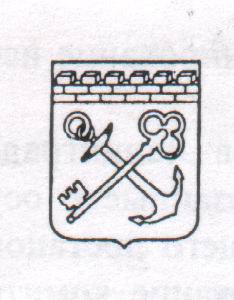 РОССИЙСКАЯ ФЕДЕРАЦИЯАдминистрация Ленинградской областиКОМИТЕТОБЩЕГО И ПРОФЕССИОНАЛЬНОГО ОБРАЗОВАНИЯЛЕНИНГРАДСКОЙ ОБЛАСТИ191124, Санкт-Петербург, пл. Растрелли, д. 2, лит.АТелефон: (812) 539-44-50, факс: (812) 539-44-79E-mail: office_edu@lenreg.ru_________________ №  _________________на № ____________ от  _________________Руководителям органовместного самоуправления Ленинградской области,осуществляющих управлениев сфере образованияРуководителям государственных общеобразовательных организаций, подведомственных комитету общего и профессионального образования Ленинградской области